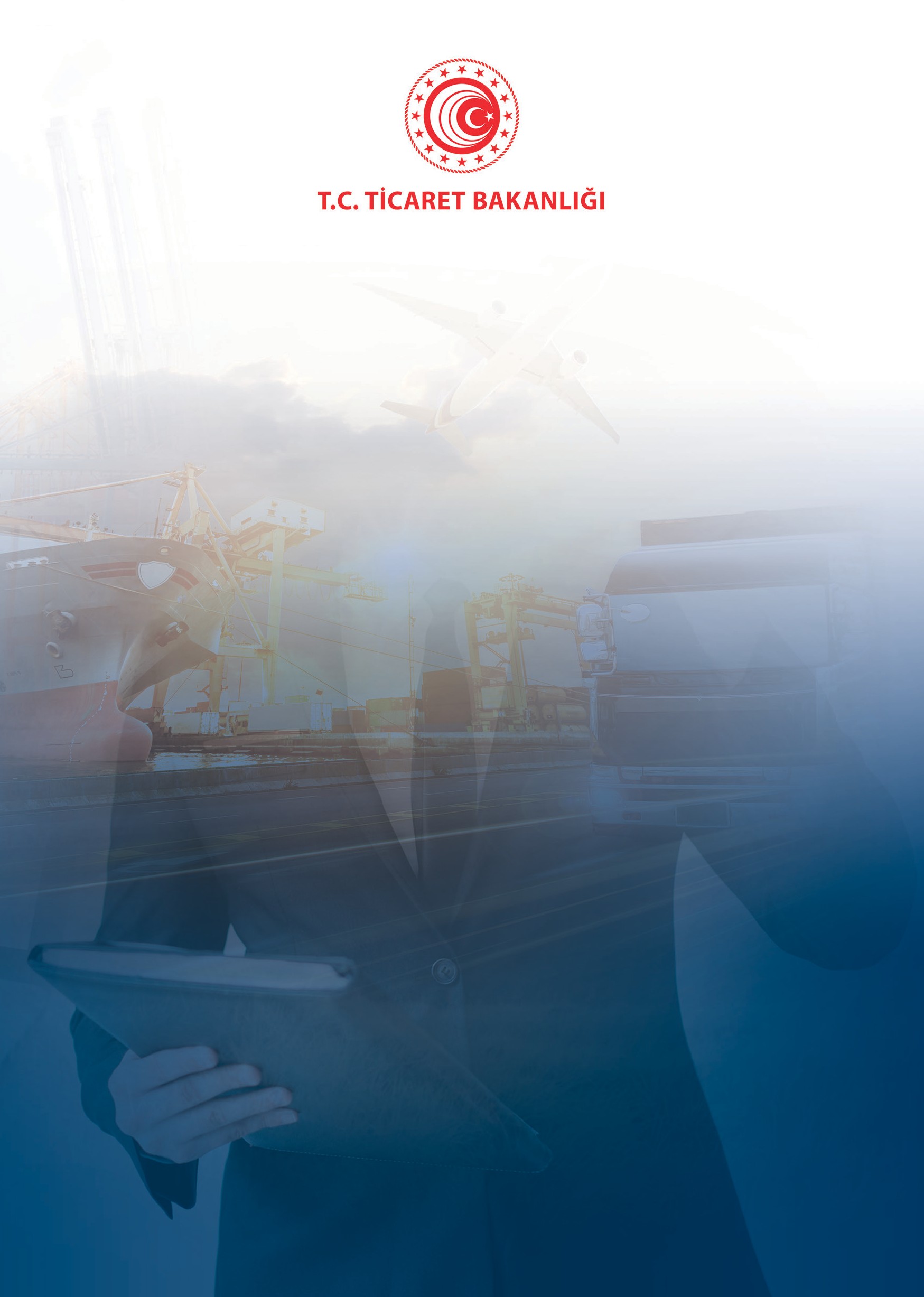 İHTİSAS GÜMRÜĞÜ UYGULAMASIBİLGİLENDİRME BROŞÜRÜ   İhtisas Gümrüğü Uygulaması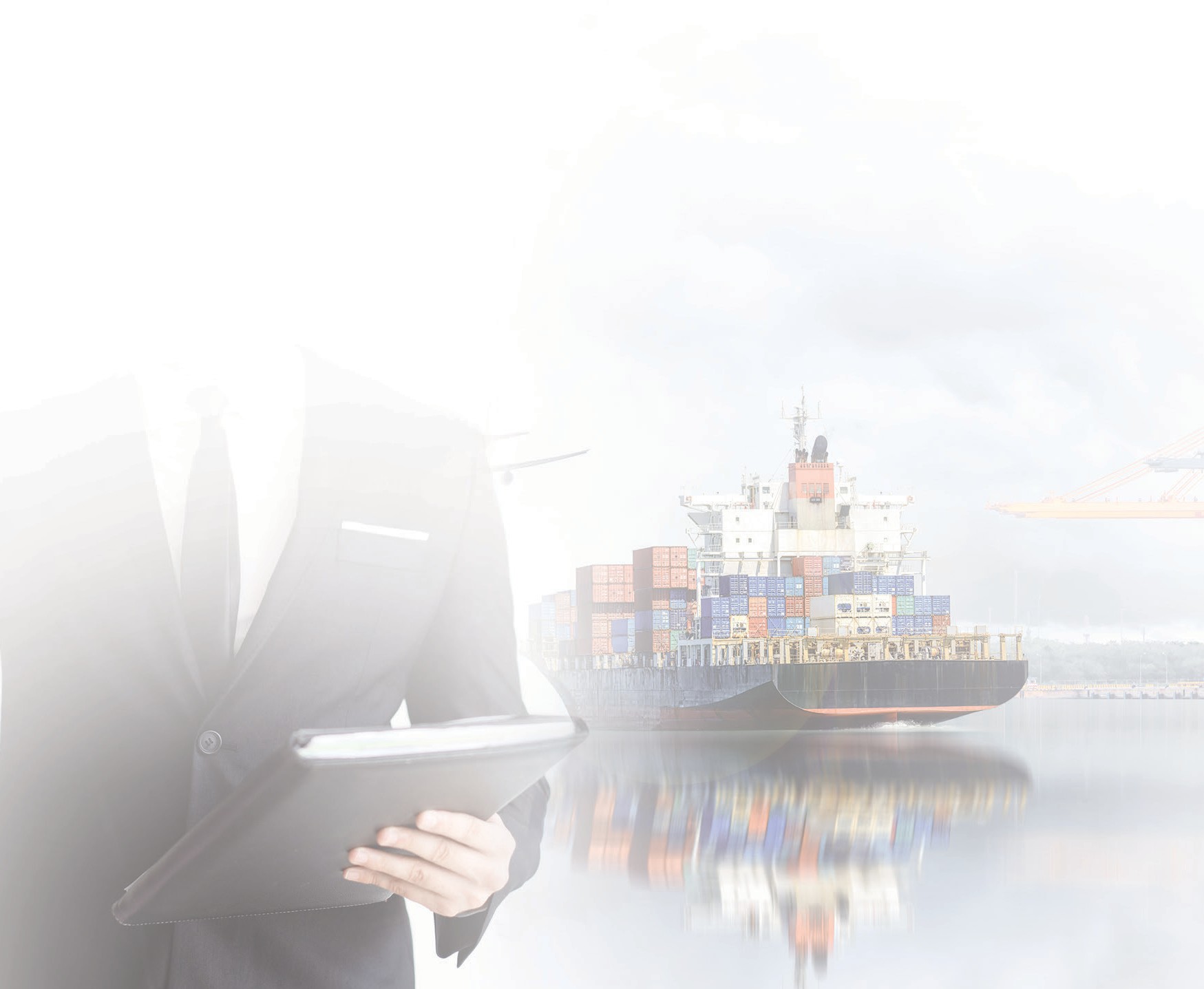 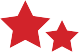 Gümrüklerde ihtisas uygulaması, bazı eşyaya ilişkin gümrük işlemlerinin, belirlenmiş yetkili gümrük müdürlüklerince gerçekleştirilmesini ifade etmektedir. Söz konusu uygulamanın amacı, belirli eşyanın gümrük işlemlerinin yapılması bakımından uzmanlaşma sağlanması, bu sayede eşyanın ithalinde gerekli zorunlu standartların yerine getirilmesi ile kıymet, tarife, menşe gibi gümrük tekniği açısından kritik önem taşıyan hususlar bakımından daha etkin bir denetim gerçekleştirilmesinin temin edilmesidir.Bakanlığımızca ihtisas gümrüğü uygulamasına tabi tutulan eşya grupları ve ihtisas gümrükleri aşağıda yer almaktadır: Bakanlığımızca Yürütülen İhtisas Gümrüğü Uygulamaları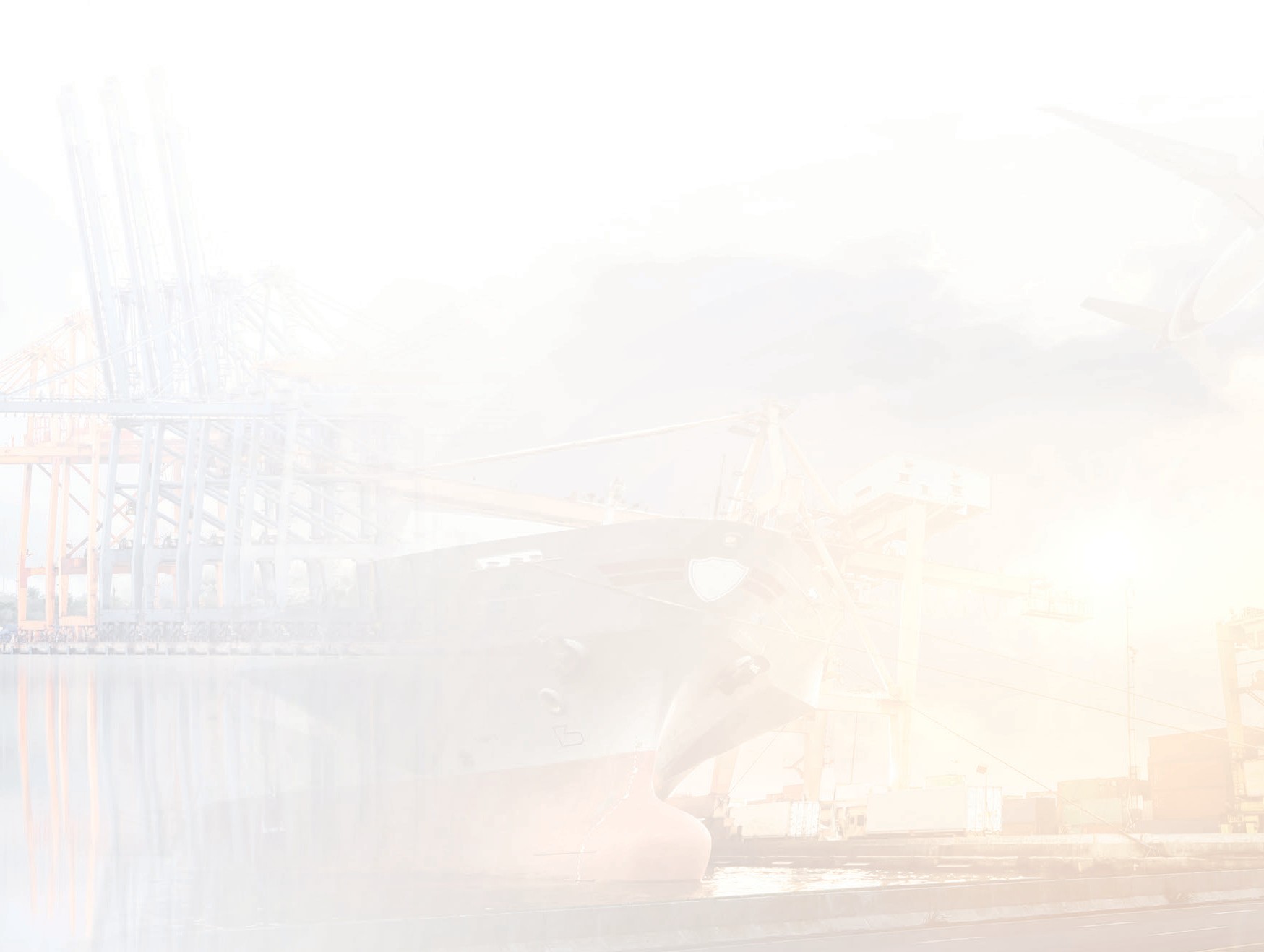 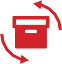 Tarım Ve Orman Bakanlığı İle Müştereken Yürütülen İhtisas Gümrüğü Uygulamaları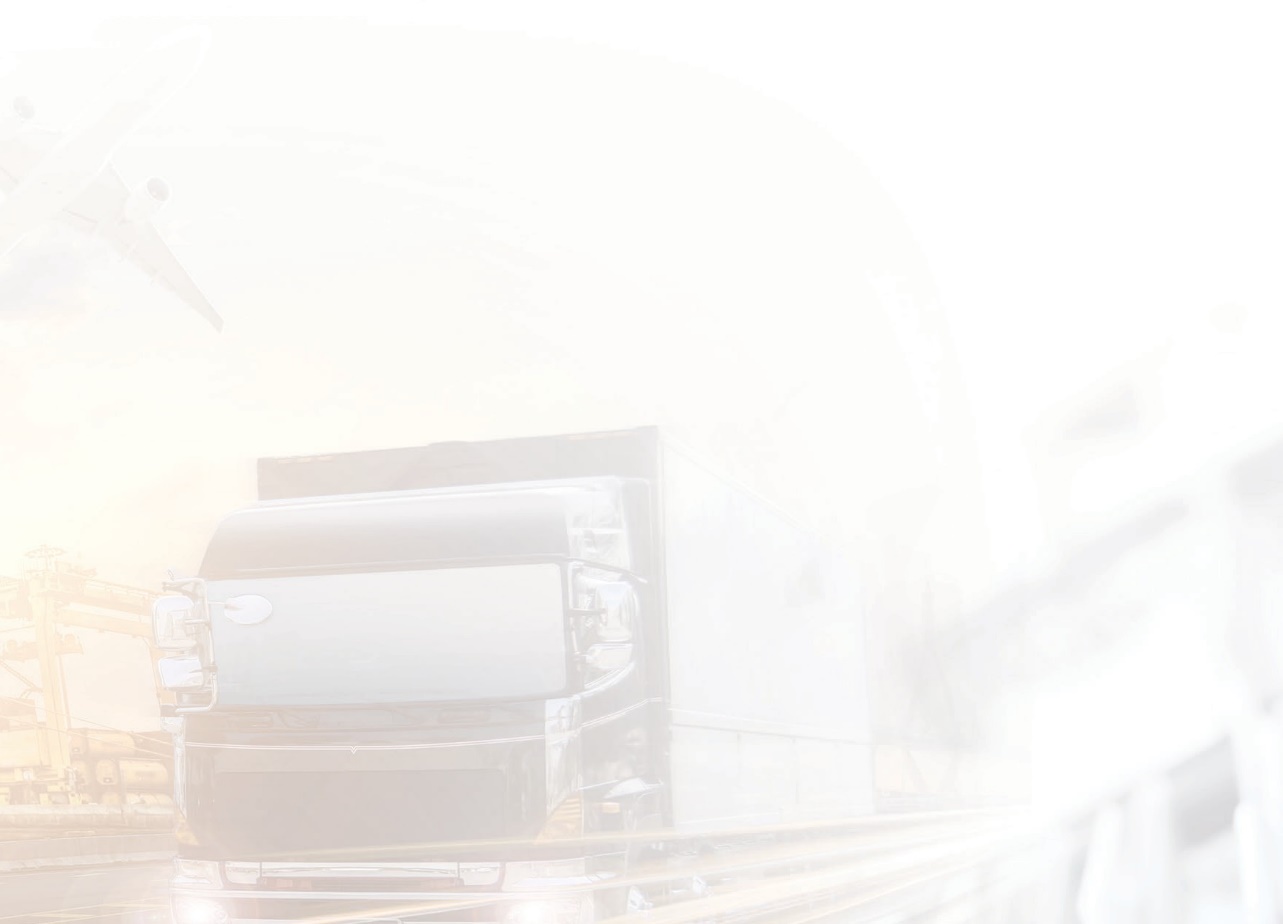 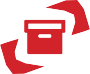 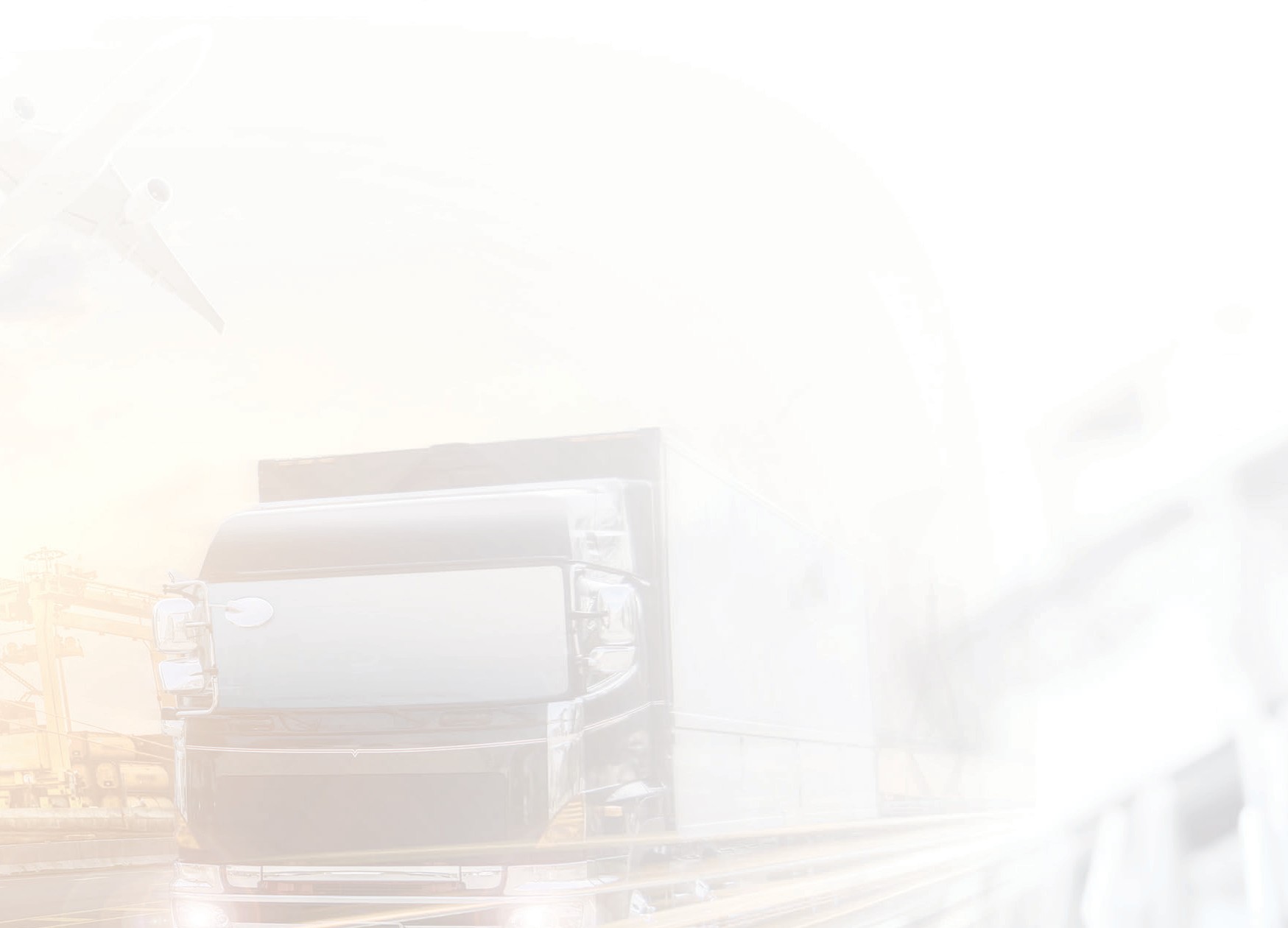 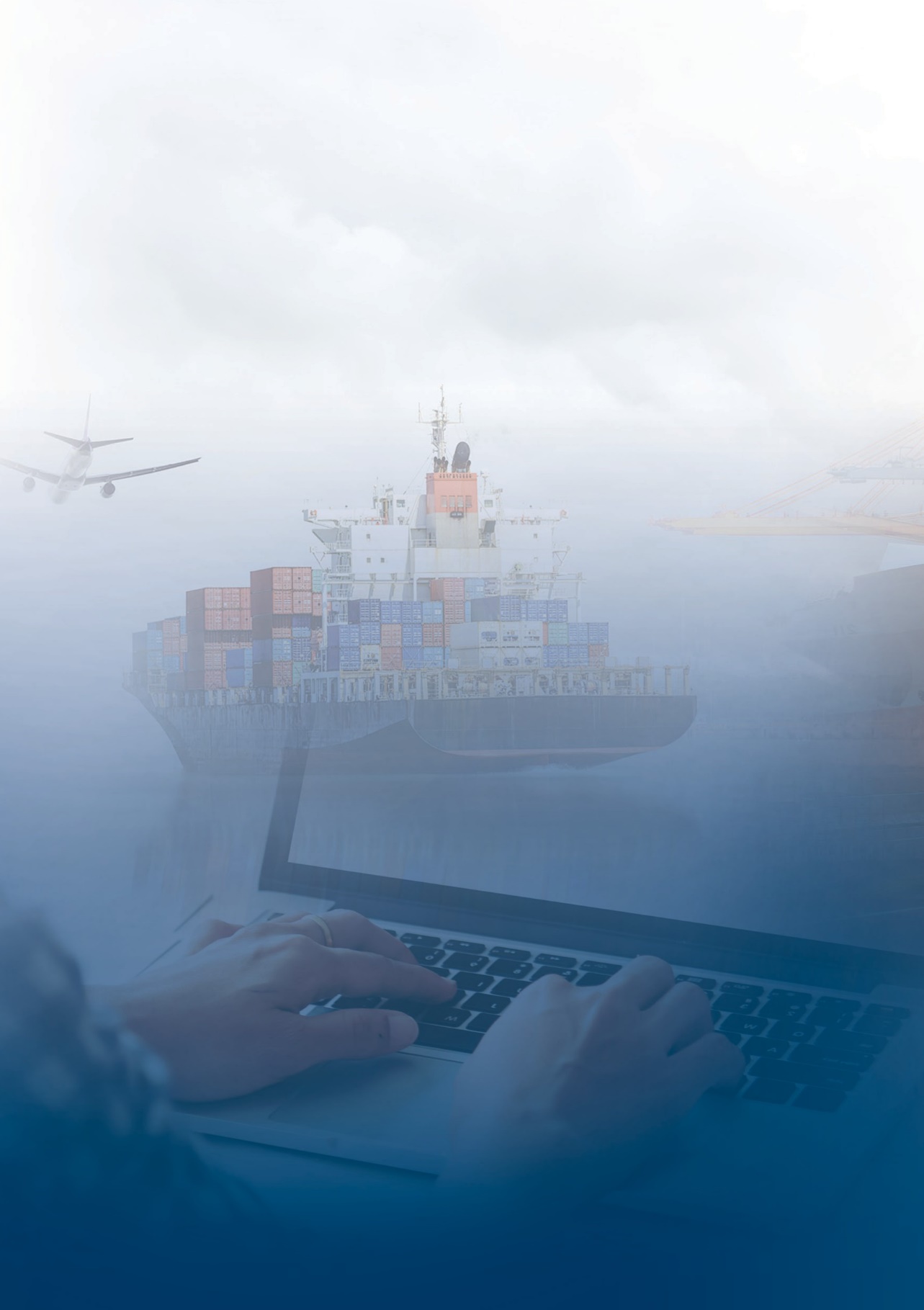 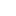 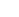 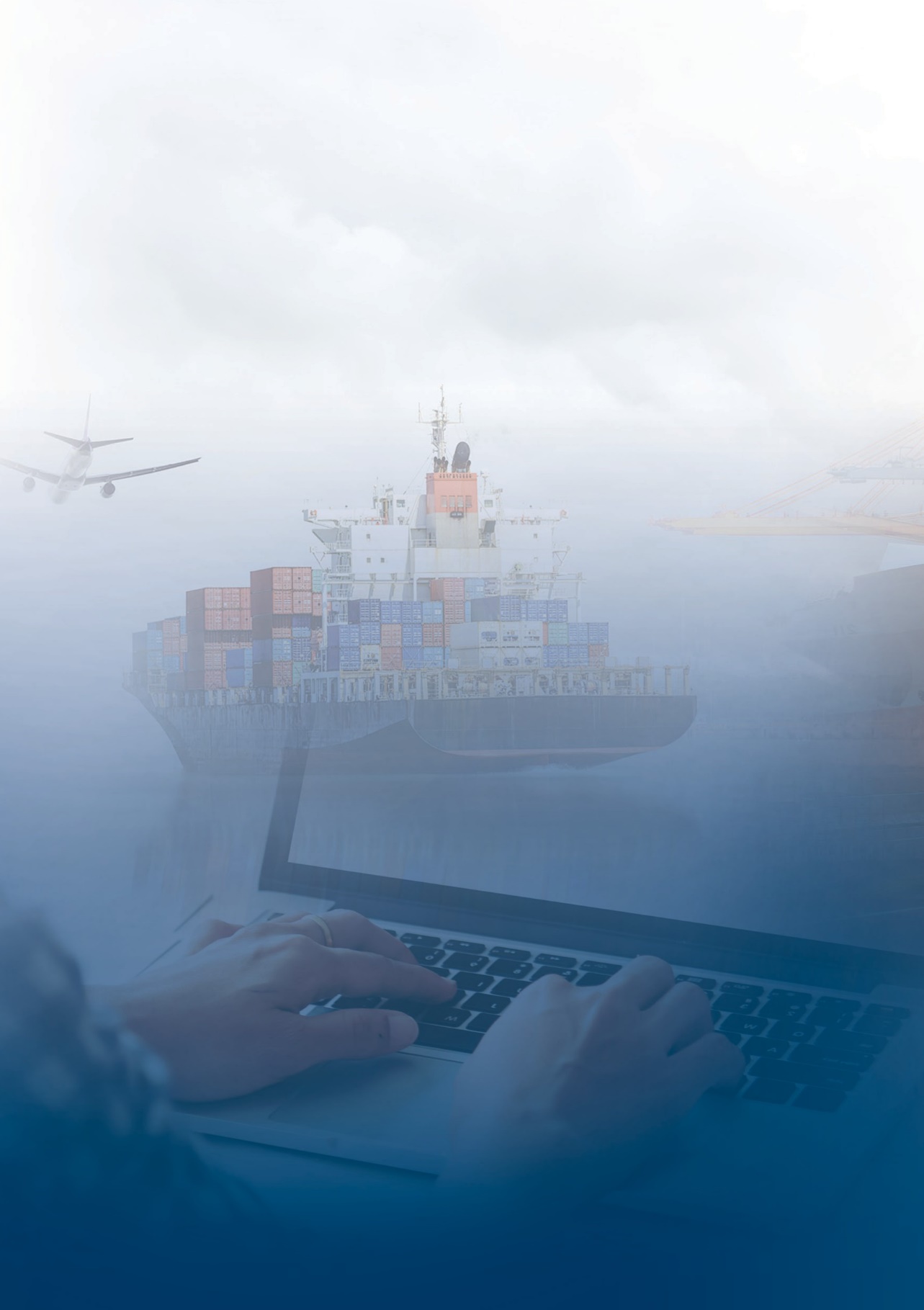 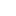 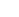 İLETİŞİMT.C. TİCARET BAKANLIĞIGÜMRÜKLER GENEL MÜDÜRLÜĞÜESKİŞEHİR YOLU YERLEŞKESİDumlupınar Bulvarı No: 151Eskişehir Yolu 9. Km. 06530 Çankaya / ANKARA+90 312 449 10 00	+90 312 449 18 18www.ggm.ticaret.gov.trSAYIKONU1Tekstil İhtisasAksaray, Ambarlı, Malatya, Tekirdağ, Muratbey Gar, Muratbey, Ankara, AHL Kargo, Avrupa Ser. Böl., Bolu, Denizli, G.Antep, G.Antep Hava Lim., Gemlik, Giresun, İskenderun, İzmir, Kayseri, Mersin, Trakya Serbest Bölge, Yalova, İstanbul Havalimanı2Otomotiv İhtisasYeşilköy, Gebze, İzmir, İzmit, Mersin, Derince, Giresun, Dilovası, Yalova İMALATÇILAR: Mudanya, Gemlik, Esenboğa, Adana3Ham Petrol ve Akaryakıt İhtisasAntalya, Tekirdağ, İsdemir, İskenderun, Hopa, Giresun, Trabzon, Derince, Körfez Petrokimya, Aliağa, Beylikdüzü Akaryakıt, Mersin Akaryakıt, Botaş, Samsun, Gemlik, Alanya4LPG İhtisasBeylikdüzü Akaryakıt, Körfez Petrokimya, Giresun, Mersin Akaryakıt, Samsun, Aliağa, Tekirdağ, İsdemir, Trabzon, Alanya5Solvent ve Bazı Petrol Ürünleri (Petrokimya) İhtisasKörfez Petrokimya SANAYİCİLER: Ankara, Mersin Akaryakıt, Adana, Karadeniz Ereğli, Erenköy, Beylikdüzü Akaryakıt, İzmir, Aliağa, Tekirdağ, Bursa, Gemlik, Gaziantep, Mersin Serbest Bölge GIDA SANAYİİNDE KULLANILABİLİR OLANLAR: Ankara,Aliağa, İzmir, Adana, Bursa, Gemlik, Gaziantep, Tekirdağ, Körfez Petrokimya6Boru Hatları veya Elektrik Telleri ile Taşınan Eşya İhtisasAnkara7Oyun Aletleri ve Makineleri İhtisasAnkara, Mersin, Antalya, İzmir, İstanbul Havalimanı, AHL Kargo, Muratbey, Ambarlı8Gübre İhtisasAntalya, Bandırma, Gemlik, Kapıkule Gar, Tekirdağ, İskenderun, Ambarlı, Haydarpaşa, Aliağa, Dikili, İzmir, Derince, Mersin, Samsun, Ünye, Ankara, Mardin, Yumurtalık Ser. Böl.9Atıklar ve Metal Hurdalar İhtisasÇanakkale, Biga, Gemlik, Hamzabeyli, İpsala, Kapıkule Gar, Uzunköprü, Tekirdağ, Dilucu, Gürbulak, Sarp, Cilvegözü, İsdemir, İskenderun, Ambarlı, Aliağa, İzmir, Derince, Dilovası, Mersin, Samsun, Krdnz Ereğli, Zonguldak, Bartın, Habur (Sadece plastik ve kağıt atıkları girişinde), Ünye10Telsiz ve Telekomünikasyon Terminal Ekipmanları İhtisasEsenboğa, Ankara, Muratbey, Haydarpaşa, AHL Kargo, AHL Ser. Böl., Erenköy, İstanbul Deri Ser. Böl., Sabiha Gökçen, İstanbul Havalimanı, Adnan Menderes, İzmir, Gebze11Pil ve Akümülatörler İhtisasEsenboğa, Ankara, Muratbey, Haydarpaşa, İstanbul Havalimanı, AHL Kargo, Sabiha Gökçen, Erenköy, İstanbul Deri Ser. Böl., Ambarlı, Yeşilköy, Mersin, Gemlik, Bursa, Ege Ser. Böl., İzmir, Dilovası, Adnan Menderes, Derince, Kayseri12Halı ihtisasIsparta13Deri ve Deriden Mamul Eşya ile Ayakkabı İhtisasG.Antep, Erenköy, İstanbul Deri Ser. Böl., Haydarpaşa, İzmir Ser. Böl., G.Antep Hava Limanı, Aksaray, Bolu, Sakarya, Gemlik, Yalova14Mobilya İhtisasAksaray, Ankara, Antalya, Bolu, Erenköy, G.Antep, G.Antep Hava Limanı, Giresun, Kayseri, Konya, Sakarya, Trabzon15Çakmak İhtisasAnkara16Düz Cam İhtisasAnkara, Kayseri, İzmir Tır, Muratbey, Haydarpaşa, Ambarlı, Antalya, Mersin, Trabzon, Dilovası, Gemlik, Tekirdağ, Derince, Aksaray, Ankara Gar, Bolu, Giresun, Kütahya, Sakarya, Kırşehir.Deniz yolu ile gelmesi şartıyla: Aliağa, İzmir ve İskenderun17Ozon Tabakasını İncelten Maddeler İhtisasTrakya Serbest Bölge, Ambarlı, Dilovası, Derince, İzmir, Mersin18Oyuncak İhtisas Ambarlı, Antalya Havalimanı, Derince, Dilovası, Erenköy, Esenboğa, Gaziantep, Gemlik, İskenderun, İstanbul Havalimanı, İzmir, Manisa, Mersin, Muratbey, Samsun.19Saat İhtisasAnkara, Antalya, Erenköy, İzmir, İzmit, Muratbey.20Kozmetik İhtisasAdana, Ankara, Dilovası, Erenköy, İzmir, Muratbey.SAYIKONU1Çay İhtisasRize2Bitki ve Bitkisel Ürünler İhtisasAdana, Yumurtalık Serbest Bölge, Çıldır-Aktaş, Giresun, Gürbulak, Esenboğa, Antalya, Antalya Havalimanı, Antalya Serbest Bölge, Hopa, Sarp, Bandırma, Gemlik, Mudanya, İpsala, Kapıkule Gar, Kapıkule, Esendere, Cilvegözü, İsdemir, İskenderun, Dilucu, Ambarlı, AHLKargo, Haydarpaşa, İstanbul Posta, Pendik, Sabiha Gökçen Havalimanı, Adnan Menderes, Aliağa, Çeşme, Dikili, Ege Serbest Bölge, İzmir, Öncüpınar, Derince, Dilovası, Gebze, İzmit, Mersin, Mersin Serbest Bölge, Taşucu, Ordu, Sakarya, Samsun, Akçakale, Habur, Çorlu Havalimanı, Tekirdağ, Trabzon, Zonguldak, Kapıköy, Çanakkale, Kars, Rize, Demir İpekyolu, Türkgözü, İstanbul Havalimanı,Çobanbey, Karkamış, Zeytin Dalı,Yalova, Karadeniz Ereğli, Ceylanpınar ve İnebolu3Canlı Hayvanlar ve Hayvansal Ürünler İhtisasGürbulak, Esenboğa, Antalya, Antalya Havalimanı, Türkgözü, Sarp, Bandırma, Gemlik, Çanakkale, İpsala, Kapıkule Gar, Kapıkule, Cilvegözü, İskenderun, Dilucu, Ambarlı, AHL Kargo, Haydarpaşa, Pendik, Sabiha Gökçen, Adnan Menderes, Aliağa, Çeşme, İzmir, Derince, Körfez Petrokimya, Mersin, Mersin Ser. Böl., Taşucu, Milas Havalimanı, Sakarya, Samsun, Habur, Tekirdağ, Trabzon, Yalova, Zonguldak, Çıldır-Aktaş, Demir İpekyolu, Kapıköy, Dilovası, İstanbul Havalimanı, Kars, Öncüpınar, Çobanbey, Karkamış, Zeytin Dalı4Alkollü İçkiler İhtisasTÜRKİYE’YE GİRİŞ: Ambarlı, AHL Kargo, Sabiha Gökçen, Antalya, İzmir, Körfez Petrokimya, Mersin, Mersin Ser. Böl., Tekirdağ, Kapıkule Gar, Kapıkule, Sarp, Çeşme, İstanbul Havalimanı, Pendik, İpsala SERBEST DOLAŞIMA GİRİŞ: Ambarlı, AHL Kargo, Sabiha Gökçen, Antalya, İzmir, Ege Ser. Böl., Körfez Petrokimya, Mersin, Mersin Ser. Böl., Tekirdağ, Kapıkule Gar, Hopa, Çeşme, İstanbul Havalimanı, Pendik5Üretim ve Çoğaltım Materyali İhtisas (Tohum, Fide, Fidan, Çelik, Soğan, Aşı Gözü, Spor,Doku Kültürü Amacıyla Kullanılan Bitki vb)Adana, Yumurtalık Ser. Böl., Esenboğa, Antalya, Antalya Havalimanı, Antalya Ser. Böl., Gemlik, Mudanya, İpsala, Kapıkule Gar, Kapıkule, Cilvegözü, İsdemir, İskenderun, Ambarlı, AHL Kargo, Haydarpaşa, İstanbulPosta, Pendik, Sabiha Gökçen, Adnan Menderes, Aliağa, Çeşme, Ege Ser. Böl., İzmir, Mersin, Mersin Ser. Böl., Taşucu, Samsun, Trabzon, Çıldır-Aktaş, Demir İpekyolu, Kapıköy, İstanbul Havalimanı, Kars, Öncüpınar, Çobanbey, Karkamış, Zeytin Dalı, Yalova, Sakarya, Sarp, Ceylanpınar6Orman Ürünleri İhtisas(Ahşap Ambalaj Materyali Hariç)Antalya, Antalya Ser. Böl., Hopa, Sarp, Bartın, Gemlik, Mudanya, İpsala, Kapıkule Gar, Kapıkule, İsdemir, İskenderun, Ambarlı, Haydarpaşa, İstanbul Posta, Pendik, Sabiha Gökçen, Adnan Menderes, Aliağa, Çeşme, Ege Ser. Böl., İzmir, İnebolu, Derince, Dilovası, Gebze, İzmit, Mersin, Mersin Ser. Böl. Taşucu, Ordu, Samsun, Çorlu Havalimanı, Tekirdağ, Trabzon, Zonguldak, Rize, Kapıköy, Çıldır Aktaş, Kars, Giresun, Yalova, Sakarya, Karadeniz Ereğli, Yumurtalık Ser.Böl., Ünye, Gürbulak ve Demir İpekyolu7Porselen ve Seramikten Sofra ve Mutfak Eşyası İhtisasAnkara, Erenköy, İzmir Tır, Kütahya